КОМИТЕТ ПО ОБРАЗОВАНИЮ И КУЛЬТУРЕ АДМИНИСТРАЦИИ ВОЛОГОДСКОГО МУНИЦИПАЛЬНОГО РАЙОНАМУНИЦИПАЛЬНОЕ  БЮДЖЕТНОЕ  УЧРЕЖДЕНИЕДОПОЛНИТЕЛЬНОГО ОБРАЗОВАНИЯ«ФЕДОТОВСКАЯ ДЕТСКАЯ ШКОЛА ИСКУССТВ»ДОПОЛНИТЕЛЬНАЯ  ОБЩЕРАЗВИВАЮЩАЯОБЩЕОБРАЗОВАТЕЛЬНАЯ ПРОГРАММА В ОБЛАСТИ ИСКУССТВ
«ДЕКОРАТИВНО-ПРИКЛАДНОЕ ТВОРЧЕСТВО»Предметная областьПО. 02. ИСТОРИКО-ТЕОРЕТИЧЕСКАЯПОДГОТОВКАПрограмма по учебному предметуПО.02.УП.03. БЕСЕДЫ ОБ ИСКУССТВЕпос. Федотово 2020г.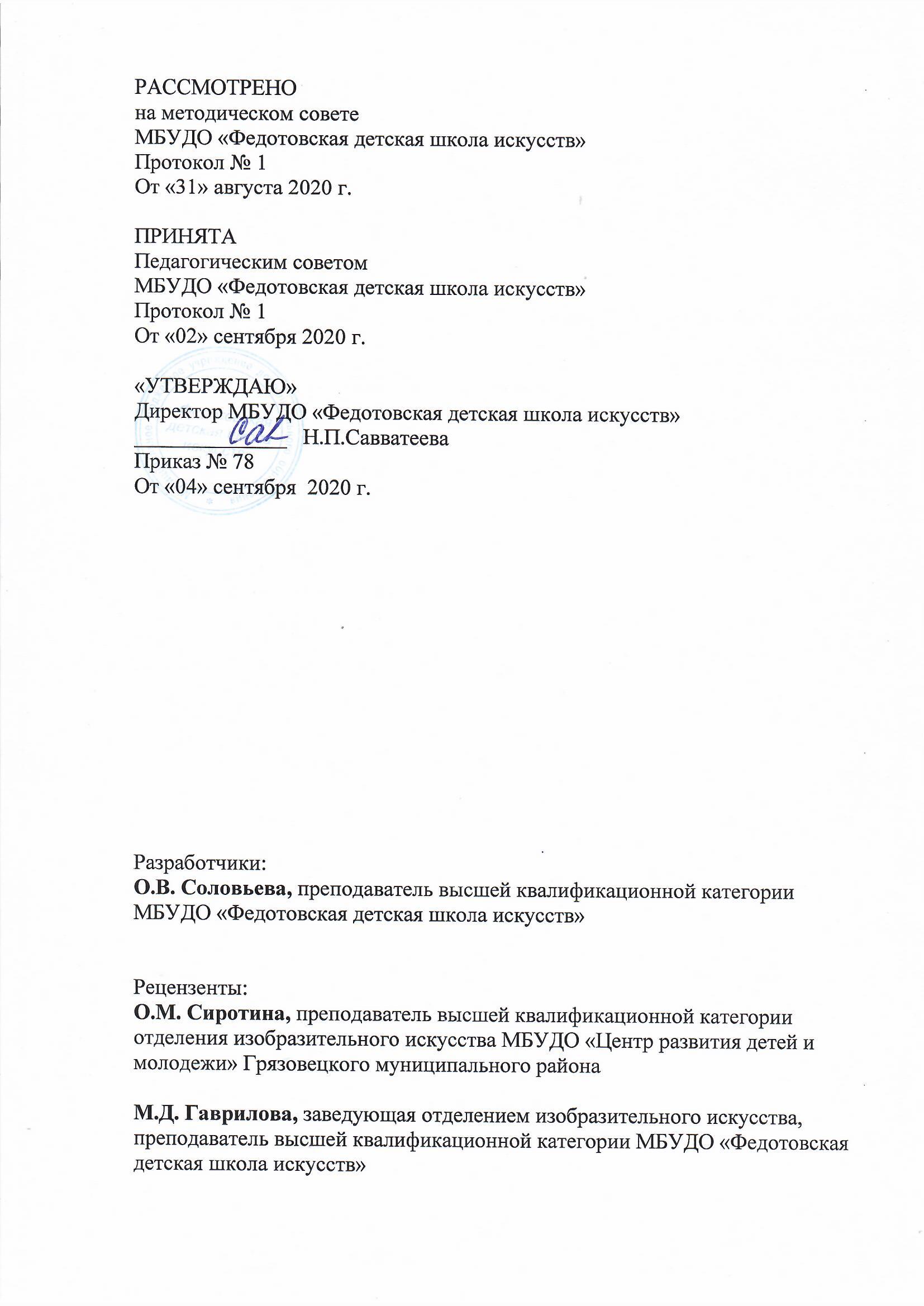 Структура программы учебного предмета.Пояснительная записка:-  Характеристика учебного предмета, его место и роль в образовательном процессе;-  Срок реализации учебного предмета;-  Объём учебного времени, предусмотренный учебным планом образовательной организации на реализацию учебного предмета;-  Сведения о затратах учебного времени;-  Форма проведения учебных аудиторных занятий;-  Цели и задачи учебного предмета;-  Структура программы учебного предмета;-  Описание материально-технических условий реализации учебного предмета.Содержание учебного предмета:-  Учебно-тематический план;-  Годовые требования.Требования к уровню подготовки учащихся:-  Требования к уровню подготовки на различных этапах обучения.Формы и методы контроля, система оценок:-  Аттестация: цели, виды, форма, содержание;-  Критерии оценки.Методическое обеспечение учебного процесса.Список литературы и средств обучения:-  Методическая литература;-  Учебная литература;-  Средства обучения.ПОЯСНИТЕЛЬНАЯ ЗАПИСКА.Характеристика учебного предмета, его место и роль в образовательном процессе.Программа учебного предмета «Беседы об искусстве» разработана на основе «Рекомендаций по организации образовательной и методической деятельности при реализации общеразвивающих программ в области искусств», направленных письмом Министерства культуры Российской Федерации от 21.11.2013 №191-01-39/06-ГИ, а также в соответствии с типовой программой предметов «История искусства», «Декоративно-прикладное искусство», реализуемых на отделении изобразительного искусства Детской Школы Искусств. В программе также учитывается многолетний педагогический опыт преподавателей в области изобразительного искусства.  Логика построения программы учебного предмета «Беседы об искусстве» подразумевает развитие ребенка через первоначальную концентрацию внимания на выразительных возможностях искусства, через понимание взаимоотношений искусства с окружающей действительностью, понимание искусства в тесной связи с общими представлениями людей о гармонии.  Полноценное освоение художественного образа возможно у детей только тогда, когда на основе развитой эмоциональной отзывчивости формируется эстетическое чувство: способность понимать главное в произведениях искусства, различать средства выразительности, а также соотносить содержание произведения искусства с собственным жизненным опытом.   Актуальность изучаемого предмета обусловлена возрастанием в условиях современного общества роли культуры и искусства, как важнейших механизмов саморазвития и самопознания человека в его взаимодействии с окружающим миром, как средства накопления этого познания. Современные жизненные условия требуют от выпускников быть мыслящими, инициативными, самостоятельными, вырабатывать новые оригинальные решения. Реализация этих требований предполагает человека с творческими способностями. Среди многообразия видов творчества изобразительное искусство и художественно-практическая деятельность занимают одно из ведущих положений. Данная программа решает не только задачи художественного воспитания, но и развивает интеллектуально-творческий потенциал ребенка. Темы заданий программы «Беседы об искусстве» разработаны с учётом возрастных особенностей детей и согласно минимуму требований к уровню подготовки детей данного возраста. В работе с младшими школьниками урок необходимо строить разнообразно. Беседы следует чередовать с просмотром сюжетов, фильмов, обсуждением репродукций, прослушиванием музыки, посещением выставочных пространств, музеев, практической работой для закрепления полученных знаний.Программа рассчитана на обучающихся 6,5 – 13 лет.Срок реализации учебного предмета.Учебный предмет «Беседы об искусстве» реализуется при 3-годовом сроке обучения. Продолжительность учебных занятий в 1, 2, 3 классах составляет 34 недели в год.Объём учебного времени, предусмотренный учебным планом образовательной организации на реализацию учебного предмета.Общая трудоёмкость учебного предмета «Беседы об искусстве» при 3-годовом сроке обучения составляет 204 часа, в которые входят 102 часа аудиторных занятий и 102 часа самостоятельной работы.Сведения о затратах учебного времени.З. – промежуточная и итоговая аттестация в форме зачёта.Объём учебной нагрузки в неделю составляет 1 час. Рекомендуемая продолжительность урока, установленная образовательной организацией – 40 минут.Форма проведения учебных занятий.Занятия проводятся в мелкогрупповой форме, численность обучающихся в группе составляет от 4 до 10 человек. Мелкогрупповая форма занятий позволяет преподавателю построить процесс обучения в соответствии с принципами дифференцированного и индивидуального подходов.Цель учебного предмета.Целью программы предмета «Беседы об искусстве» является художественно-эстетическое развитие личности на основе формирования первоначальных знаний об искусстве, его видах и жанрах; художественного вкуса; побуждение интереса к искусству и художественно-практической деятельности в сфере искусства. Задачи учебного предмета.Обучающие:- Формирование навыков восприятия художественного образа;- Знакомство с особенностями языка различных видов искусства;- Освоение основных правил и средств изображения;- Изучение правильных терминов и формулировок основных понятий в разных сферах искусств.Развивающие:- Развитие природных задатков и способностей для достижения успеха в изобразительном искусстве и творческой деятельности;- Развитие навыков восприятия разных видов искусства;- Развитие способности анализировать произведения искусства, различать средства выразительности, а также соотносить содержание произведения искусства с собственным жизненным опытом.Воспитательные:- Формирование эстетического отношения к окружающему миру;- Воспитание эмоциональной отзывчивости на восприятие разных видов искусства;- Воспитание культуры общения и бережного отношения к произведениям искусства;- Формирование коммуникабельности в коллективной творческой деятельности; - Воспитание активного зрителя, способного воспринимать прекрасное;- Воспитание творческого отношения к художественной деятельности, трудолюбия и уважения к разным видам искусства.Программа включает следующие разделы:1 класс: общая характеристика видов искусства: изобразительное искусство, литература, музыка, хореография, театр, кино и телевидение.2 класс: изобразительное искусство, знакомство с народным искусством, праздниками (народные и светские), искусство и современный человек, музеи, библиотеки.3 класс: изобразительное искусство, декоративно-прикладное искусство, искусство как вид культурной деятельности, многогранный результат творческой деятельности поколений, сохранение и приумножение культурного наследия.Учебный материал, предложенный в программе, предполагает творческий подход педагога, за которым сохраняется право собственной компоновки тем и отдельных бесед.Структура программы учебного предмета.Программа содержит следующие разделы, отражающие основные характеристики учебного процесса:- сведения о затратах учебного времени, предусмотренного на освоение учебного предмета;- распределение учебного материала по годам обучения;- описание дидактических единиц учебного предмета;- требования к уровню подготовки обучающихся;- формы и методы контроля, система оценок;- методическое обеспечение учебного процесса.Методы обучения.Для достижения поставленной цели и реализации задач предмета используются следующие методы обучения:- словесный (объяснение, беседа, рассказ);- наглядный (показ, наблюдение, демонстрация приёмов работы);- творческий;- эмоциональный (подбор репродукций, иллюстраций, просмотр видеоряда и презентаций);- игровой (занятие – путешествие, занятие – сказка, экскурсия, участие в выставке.)Описание материально-технических условий реализации учебного предмета.Каждый обучающийся обеспечивается доступом к библиотечным фондам, фондам аудио и видеозаписей школьной библиотеки. Библиотечный фонд укомплектовывается печатными, электронными изданиями, учебно-методической литературой в области изобразительного искусства. Учебные аудитории должны быть просторными, светлыми, оснащёнными необходимым оборудованием (мольберты, демонстрационные стенды, доска школьная), удобной мебелью (стулья, столы-парты), наглядными пособиями, натюрмортным фондом.II. СОДЕРЖАНИЕ УЧЕБНОГО ПРЕДМЕТА.Учебно-тематический план предмета «Беседы об искусстве» отражает последовательность изучения разделов и тем программ с указанием распределения учебных часов.Предмет «Беседы об искусстве» занимает важное место в системе обучения детей истории искусств. Этот предмет является базовым для последующего изучения предметов в области истории изобразительного искусства. Программа предусматривает несколько основных видов деятельности: беседы об изобразительном искусстве, посещение музеев, выставочных залов, выставок, театров, библиотек и выполнение практических работ, направленных на более прочное усвоение материала. Программа ориентирована на знакомство с различными видами искусства. Большая часть заданий призвана развивать навыки восприятия искусства, способность понимать главное в произведениях искусства, умение различать средства выразительности, а также соотносить содержание произведения искусства с собственным жизненным опытом.Задания адаптированы для обучающихся младшего и среднего школьного возраста (6.5 – 13 лет), учитывают возрастные и психологические особенности данного возраста.Предложенные в содержании программы разделы имеют общую методическую структуру подачи учебного материала: объяснение, мастер-класс, выполнение обучающимися упражнений, закрепление знаний в процессе выполнения творческих заданий в различных видах искусства.УЧЕБНО-ТЕМАТИЧЕСКИЙ ПЛАН.Первый год обучения.Годовые требования.ПЕРВЫЙ ГОД ОБУЧЕНИЯ.Тема 1. Вводная беседа о видах искусства.Поли-художественный подход как средство развития эмоциональной отзывчивости детей. Изобразительное искусство (графика, живопись, скульптура, декоративно-прикладное искусство, архитектура), литература, музыка, танец, фотография, кинематограф, театр. Знакомство с произведениями разных видов искусства.Аудиторная работа: лекция преподавателя, фронтальная беседа с учениками.Самостоятельная работа: поиск репродукций, заданных преподавателем, прослушивание музыкальных отрывков, чтение отрывков литературных произведений, просмотр фильма.Время: урок – 1 час, самостоятельная работа – 1 час.Тема 2. Знакомство с пространственными видами искусства.Понятие термина «пространственные виды искусства». Пластические виды: изобразительное искусство, декоративно-прикладное искусство, скульптура, архитектура, фотография. Отличительные особенности каждого вида искусства. Развитие зрительной памяти, умение отличать виды искусства.Аудиторная работа: лекция преподавателя, фронтальная беседа с учениками.Самостоятельная работа: поиск репродукций, заданных преподавателем, просмотр фильма, подбор фотографий.Время: урок – 1 час, самостоятельная работа – 1 час.Тема 3. Знакомство с динамическими видами искусства.Понятие термина «динамические виды искусства». Временные виды искусства: музыка, литература. Развитие слуховой памяти, умение на слух отличать музыку разных стилей.Аудиторная работа: лекция преподавателя, фронтальная беседа с учениками.Самостоятельная работа: прослушивание музыкальных произведений, заданных преподавателем; прочитать литературное произведение.Время: урок – 1 час, самостоятельная работа – 1 час.Тема 4. Знакомство с синтетическими видами искусства:Понятие термина «синтетические виды искусства». Зрелищные виды искусства: хореография, театр, кино, телевидение. Отличительные особенности каждого вида искусства.Аудиторная работа: лекция преподавателя, фронтальная беседа с учениками.Самостоятельная работа: поиск изображений, заданных преподавателем, просмотр фильма, посещение спектакля.Время: урок – 1 час, самостоятельная работа – 1 час.Тема 5. Профессия «художник».Знакомство с профессией «художник». Язык изобразительного искусства. Художественные материалы (бумага, её виды, карандаши, кисти, краски и др.). Подготовка рабочего места художника. Разновидности специальностей в области художественного творчества.Аудиторная работа: лекция преподавателя, фронтальная беседа с учениками.Самостоятельная работа: зарисовки небольших композиций на свободную тему в любой технике рисования, формат А4.Время: урок – 1 час, самостоятельная работа – 1 час.Тема 6. Жанры изобразительного искусства.Понятие «жанр». Жанры изобразительного искусства: портрет, пейзаж, натюрморт, анималистический, мифологический, батальный, бытовой и др. Знакомство с работами художников. Художники, специализирующиеся в одном жанре: портретист, маринист, пейзажист, анималист и др.Аудиторная работа: экскурсия в картинную галерею.Самостоятельная работа: работа с репродукциями, определение жанров искусства.Время: урок – 1 час, самостоятельная работа – 1 час.Тема 7. Композиция.Понятие «композиция» как составление или сочинение картины. Композиционный центр – замысел картины. Группировка предметов в картине. Анализ художественных произведений. Правила, приёмы и средства композиции: ритм, динамика, статика, симметрия, асимметрия. Знакомство с композиционными схемами на примере фотоискусства.Аудиторная работа: лекция преподавателя, фронтальная беседа с учениками.Самостоятельная работа: подбор фотографий с выделенным композиционным центром (сюжет, пейзаж, натюрморт).Время: урок – 1 час, самостоятельная работа – 1 час.Тема 8. Рисунок.Искусство рисунка. Значение рисунка как вспомогательного этапа выполнения композиции. Рисунок как самостоятельное произведение искусства. Графические материалы: твёрдые и мягкие. Понятие «набросок» в рисунке. Аудиторная работа: беседа, выполнение небольшого наброска на любую тему, формат А4.Самостоятельная работа: работа в библиотеке, знакомство с произведениями искусства графики.Время: урок – 1 час, самостоятельная работа – 1 час.Тема 9. Графика.Графика как самостоятельный вид искусства. Знакомство с произведениями графики. Виды графики: книжная графика, декоративная графика. Введение понятия «стилизованный рисунок». Материалы, применяемые в графике: графит, тушь, уголь, сангина, пастель.Аудиторная работа: лекция – беседа преподавателя, выполнение графических упражнений.Самостоятельная работа: выполнение зарисовок любыми графическими материалами, формат А4.Время: урок – 1 час, самостоятельная работа – 1 час.Тема 10. Выразительные средства графики.Знакомство с выразительными средствами графики: точка, линия, штрих, пятно. Понятие «контур». Виды линий: прямая, волнистая, ломаная. Штриховка, выполнение объёмного изображения при помощи штриховки. Понятие «тональность»: блик – свет – тень – полутень – рефлекс. Показ репродукций художников и детских рисунков.Аудиторная работа: лекция – беседа преподавателя, выполнение небольших набросков различными средствами графики.Самостоятельная работа: творческая работа в графике на свободную тему, формат А4.Время: урок – 1 час, самостоятельная работа – 1 час.Тема 11. Силуэт.Понятие «силуэт», происхождение силуэта. Способы создания силуэта: заливка пятна, вырезание из бумаги. Использование силуэта в искусстве: иллюстрация, театр теней, декоративно-прикладное творчество. Применение игровых форм на уроке. Аудиторная работа: беседа, вырезание несложных силуэтов птиц, животных из темной бумаги.Самостоятельная работа: создание творческой композиции из силуэтов «Карнавал», формат А4.Время: урок – 1 час, самостоятельная работа – 1 час.Тема 12. Живопись.Знакомство с видом искусства «Живопись». Виды живописи. Способы и техники, применяемые в живописи: а ля-прима, лессировка, вливание цвета, примакивание, локальный мазок. Материалы для живописи: акварель, акварельные карандаши, гуашь, цветная тушь, темпера, масляные краски. Знакомство с творчеством известных живописцев, просмотр репродукций.Аудиторная работа: лекция преподавателя, фронтальная беседа с учениками, выполнение упражнений в технике акварель.Самостоятельная работа: акварельный этюд пейзажа, формат А4.Время: урок – 1 час, самостоятельная работа – 1 час.Тема 13. Цветоведение.Знакомство с понятиями хроматические и ахроматические цвета. Восприятие спектральных цветов человеческим глазом. Влияние разных цветов на психику человека. Цветовая гамма в разных сферах жизни. Знакомство с цветовым кругом. Тёплые и холодные цвета. Родственное и контрастное сочетание цветов, их расположение в цветовом круге.Аудиторная работа: работа с таблицами цветовых соотношений, выполнение упражнений красками.Самостоятельная работа: нарисовать цветовой круг, подписать тёплые и холодные цвета, родственные и контрастные цвета.Время: урок – 1 час, самостоятельная работа – 1 час.Тема 14. Колорит.Знакомство с понятием «колорит» - система соотношения цветов и их оттенков. Системы построения колорита: локальная (ограниченное количество чистых цветов) и смешанная (передача цветовой гаммы с помощью оттенков). Красочное богатство в картинах: нюансы, контрасты, цветовые гармонии.Аудиторная работа: лекция преподавателя, фронтальная беседа с учениками, просмотр репродукций художников.Самостоятельная работа: подбор репродукций в теплой и холодной гамме.Время: урок – 1 час, самостоятельная работа – 1 час.Тема 15. Акварельная живопись.Происхождение акварели, её состав и свойства. Техника акварельной живописи. Знакомство с художниками – акварелистами: М. Врубель, В. Серов, К. Сомов и др. Акварельные эскизы К. Брюллова, А. Иванова, И. Репина.Аудиторная работа: фронтальная беседа с учениками, просмотр репродукций.Самостоятельная работа: изучение литературы, заданной преподавателем, о творчестве художника.Время: урок – 1 час, самостоятельная работа – 1 час.Тема 16. Техника работы гуашью.Состав и свойства красок «гуашь». Особенности работы с этим материалом. Использование белил для получения нюансных оттенков, пастельных тонов. Просмотр рисунков обучающихся и репродукций художников, работающих в этой технике.Аудиторная работа: беседа, выполнение упражнения по растяжке цвета.Самостоятельная работа: выполнение творческой работы в данной технике на тему, заданную преподавателем, формат А4.Время: урок – 1 час, самостоятельная работа – 1 час.Тема 17. Мягкие графические материалы.Виды мягких графических материалов: пастель, уголь, сангина, сепия, восковые карандаши. Состав и свойства пастели. История возникновения этой техники. Разновидности пастели: сухая художественная, масляная, восковая. Характерные особенности техники рисования пастелью. Материалы для пастели: бумага, тонированный картон, холст. Закрепление и хранение пастельных работ.Аудиторная работа: лекция преподавателя, фронтальная беседа с учениками, выполнение небольших зарисовок в данной технике.Самостоятельная работа: выполнение творческой композиции на тонированном картоне, формат А4.Время: урок – 1 час, самостоятельная работа – 1 час.Тема 18. Техника работы масляными красками.Знакомство c техникой работы маслом. Изготовление и состав масляных красок, применение растворителей. Способы рисования масляными красками. Просмотр картин художников.Аудиторная работа: экскурсия в картинную галерею или музей изобразительного искусства.Самостоятельная работа: подготовка реферата о творчестве художника, подбор репродукций.Время: урок – 1 час, самостоятельная работа – 1 час.Тема 19. Дизайн окружающей среды.Введение понятия «дизайн». История дизайна. Виды дизайна: промышленный, графический, книжный, визаж, дизайн одежды, фитодизайн, ландшафтный дизайн. Профессия «художник – дизайнер», его роль в создании предмета или объекта.  Аудиторная работа: лекция – беседа преподавателя, просмотр презентации о дизайне.Самостоятельная работа: разработать дизайн предмета быта, формат А4.Время: урок – 1 час, самостоятельная работа – 1 час.Тема 20. Литература как вид искусства.Виды литературного искусства: поэзия, проза. Литературные ритмы. Художественный образ в литературных произведениях. Структура художественного произведения (завязка, сюжет, фабула (развитие сюжета), кульминация произведения (развязка)). Чтение отрывков из художественных произведений.Аудиторная работа: подбор литературных произведений в прозе и поэзии, чтение отрывков.Самостоятельная работа: чтение наизусть отрывка стихотворения, заданного преподавателем.Время: урок – 1 час, самостоятельная работа – 1 час.Тема 21. Литературные жанры.Жанры литературных произведений: сказка, рассказ, пьеса, стихотворение. Знакомство с творчеством детских поэтов и прозаиков: А. Барто, С. Михалков, С. Маршак, Е. Чарушин, М. Пришвин. Обогащение духовного мира человека через литературу.Аудиторная работа: подбор литературных произведений, чтение сказки или рассказа.Самостоятельная работа: сочинение небольшого рассказа или сказки.Время: урок – 1 час, самостоятельная работа – 1 час.Тема 22. Литература и синтетические виды искусства.Связь литературы с разными видами искусства. Литература и музыка. Литература и изобразительное искусство. Оформление книги, искусство иллюстрации. Расписная буквица. Творчество художника – иллюстратора Ивана Билибина. Связь литературы, театрального искусства и кинематографа. Аудиторная работа: подбор литературных произведений, просмотр школьного спектакля.Самостоятельная работа: выполнение иллюстрации к любимой сказке, формат А4.Время: урок – 1 час, самостоятельная работа – 1 час.Тема 23. Музыка как вид искусства.Музыка в природе и в жизни человека. Влияние музыки на эмоциональное состояние человека. Знакомство с элементами музыкального языка: ритм, темп, интервал, размер. Знакомство с нотами, мотив музыкальных произведений.Аудиторная работа: прослушивание отрывков музыкальных произведений, посещение филармонического концерта школы.Самостоятельная работа: просмотр детской музыкальной телепередачи.Время: урок – 1 час, самостоятельная работа – 1 час.Тема 24. Музыкальные инструменты.Классификация музыкальных инструментов: клавишные, струнные, духовые, щипковые. Прослушивание отдельных музыкальных инструментов. Оркестр – групповая форма исполнения музыкального произведения.Аудиторная работа: лекция преподавателя, фронтальная беседа с учениками, работа с карточками.Самостоятельная работа: просмотр музыкальной передачи, зарисовка музыкального инструмента, формат А4.Время: урок – 1 час, самостоятельная работа – 1 час.Тема 25. Музыкальные направления и стили.Стилистические направления в музыке: классическая, народная, современная музыка. Классические произведения композиторов: Моцарта, Штрауса, Чайковского и др. Фольклорная музыка в обработке современных композиторов. Современные поп и рок – группы.Аудиторная работа: посещение концерта или филармонии.Самостоятельная работа: прослушивание музыкальных произведений разных стилей.Время: урок – 1 час, самостоятельная работа – 1 час.Тема 26. Танец и виды танцевального искусства.История появления первых танцев. Ритуальные танцы разных племён. Характеристика классического балета. Бальные танцы. Исторические танцы народов мира. Акробатические этюды и спортивные танцы. Отличительные особенности русских народных танцев. Современные танцы: брейк, хип-хоп, степ, тектоник.Аудиторная работа: беседа, просмотр видео о танцевальном конкурсе.Самостоятельная работа: просмотр телепередачи о танцах, просмотр фотографий.Время: урок – 1 час, самостоятельная работа – 1 час.Тема 27. Композиция в хореографии.Изображение художественного образа в танце посредством пластики тела. Актёрское мастерство в танце. Основные компоненты эстетики танца: движение, пластика, мимика. Музыкальная составляющая танца.Аудиторная работа: игровое занятие по развитию пластики тела.Самостоятельная работа: выполнение зарисовок человека в движении (стилизованное изображение).Время: урок – 1 час, самостоятельная работа – 1 час.Тема 28. Профессии в области хореографии.Известные представители в искусстве хореографии. Творчество М. Плисецкой – прима-балерины Большого Театра. Маэстро танца – Махмуд Эсамбаев. Аудиторная работа: просмотр фотографий и видеоролика о танцах.Самостоятельная работа: ассоциативное изображение танца (кадриль, танго, вальс), формат А4.Время: урок – 1 час, самостоятельная работа – 1 час.Тема 29. Искусство театра.История появления театра как самостоятельного вида искусства. Виды театральных постановок: спектакль, моноспектакль, опера, оперетта, мюзикл. Знакомство с театральными атрибутами и терминами. Театральная эстетика. Аудиторная работа: лекция преподавателя, фронтальная беседа с учениками.Самостоятельная работа: посещение театра кукол, театра юного зрителя.Время: урок – 1 час, самостоятельная работа – 1 час.Тема 30. Выразительные средства театрального искусства.Визуальные средства: театральные декорации, костюмы, грим. Пластические средства: жесты, мимика, сценическое движение, танцы. Временные средства: темп, ритм, антракт, занавес.Аудиторная работа: игровое занятие с костюмами и масками.Самостоятельная работа: зарисовка театрального занавеса или костюма сказочного персонажа.Время: урок – 1 час, самостоятельная работа – 1 час.Тема 31. «Детский театр».История Вологодского Театра юного зрителя. История создания Вологодского детского музыкального театра на базе Дома пионеров. Вологодский театр кукол «Теремок». Музей кукол в театре. Виды театральных кукол: ростовые, марионетки, би-ба-бо, пальчиковые.Аудиторная работа: игровое занятие с перчаточными куклами, экспромт театра кукол.Самостоятельная работа: выполнение эскиза театральной куклы, формат А4.Время: урок – 1 час, самостоятельная работа – 1 час.Тема 32. Искусство кинематографа.История возникновения и развития кинематографа как самостоятельного вида искусства. Виды кино: авторское, жанровое, детское. Жанры кино: детектив, комедия, ужасы, мелодрама, фантастика, боевик. Профессии в кинематографе: режиссёр, сценарист, актёр, художник – декоратор, звукооператор, оператор. Актёрское мастерство в кинематографе. Аудиторная работа: фронтальная беседа с учениками, просмотр фотографий с кадрами из фильмов, определение жанра кинофильмов.Самостоятельная работа: просмотр детского приключенческого фильма.Время: урок – 1 час, самостоятельная работа – 1 час.Тема 33. Детское кино.Знакомство с известными детскими фильмами. Дети – актёры. Связь театрального искусства и кинематографа. Психологические особенности детской популярности.Аудиторная работа: урок – игра, театральный этюд.Самостоятельная работа: просмотр детского фильма.Время: урок – 1 час, самостоятельная работа – 1 час.Тема 34. Детские телепередачи. Виды детских телепередач. Ведущие детских телепрограмм. Детские познавательные и обучающие телепрограммы: «Волшебный чуланчик», «Давайте рисовать», «Мир удивительных приключений», «Путешествуй с нами», «Спроси у Всезнамуса», «Секреты маленького шефа». Аудиторная работа: фронтальная беседа с учениками, проект детской передачи.Самостоятельная работа: просмотр детских телепередач с последующим обсуждением.Время: урок – 1 час, самостоятельная работа – 1 час.УЧЕБНО-ТЕМАТИЧЕСКИЙ ПЛАН.Второй год обучения.Годовые требования.ВТОРОЙ ГОД ОБУЧЕНИЯ.Тема 1. Беседа о композиции.Сюжет композиции. Отражение главной идеи произведения через характеры и образы изображаемых объектов. Главные и второстепенные планы в композиции. Способы расположения композиционного центра в картине. Колорит и способы передачи настроения художника с помощью цветовой гаммы. Аудиторная работа: беседа, просмотр репродукций художников.Самостоятельная работа: посещение выставки художественных произведений.Время: урок – 1 час, самостоятельная работа – 1 час.Тема 2. Язык графики.Виды графики. Знакомство с эстампом: литография, офорт, ксилография, линогравюра. Материалы и инструменты, применяемые в линогравюре. Творчество художников, работающих в этих техниках.Аудиторная работа: беседа, просмотр репродукций художников.Самостоятельная работа: посещение выставки графического искусства.Время: урок – 1 час, самостоятельная работа – 1 час. Тема 3. Язык живописи. Отличительные особенности станковой и монументальной живописи. Материалы и инструменты, применяемые в этих видах живописи. Творческий путь от эскиза к картине. Знакомство с творчеством художников монументальной живописи.Аудиторная работа: беседа, просмотр образцов монументальной и станковой живописи.Самостоятельная работа: посещение храма, собора; знакомство с образцами монументальной живописи прошлых веков.Время: урок – 1 час, самостоятельная работа – 1 час.Тема 4. Натюрморт как жанр изобразительного искусства.Знакомство с понятием «натюрморт». Бытовые предметы и объекты глазами художника. Идеи для тематического натюрморта. Композиционный строй натюрморта: формат, точка зрения, освещение, колорит, пропорции предметов и др. Предметы в натюрморте как символы эпохи. Знакомство с художниками, работающими в жанре натюрморта. Аудиторная работа: беседа, упражнения по составлению натюрморта.Самостоятельная работа: выполнение зарисовки натюрморта (схематично). Время: урок – 1 час, самостоятельная работа – 1 час.Тема 5. Пейзаж как жанр изобразительного искусства.Знакомство с термином «пейзаж». Виды пейзажа: городской, сельский, морской, горный, индустриальный и др. Композиционный строй пейзажа: формат, точка зрения, плановость, освещённость, колорит и др. Времена года в пейзаже. Подбор колорита для передачи настроения в природе. Художники – пейзажисты. Знакомство с термином «пленэр» - выполнение зарисовок на природе.Аудиторная работа: беседа, просмотр репродукций.Самостоятельная работа: посещение выставки художественных произведений.Время: урок – 1 час, самостоятельная работа – 1 час.Тема 6. Портрет как жанр изобразительного искусства.Знакомство с термином «портрет». Виды портрета: парадный, групповой, психологический, семейный, автопортрет, шарж. Передача характера человека с помощью разных способов рисования. Человек и время. Знакомство с творчеством художников – портретистов.Аудиторная работа: беседа, просмотр репродукций.Самостоятельная работа: выполнение портретов членов семьи.Время: урок – 1 час, самостоятельная работа – 1 час.Тема 7. Скульптура как вид изобразительного искусства.Классификация видов скульптуры: объёмная, рельеф, барельеф, горельеф и др. Отличительные особенности станковой и монументальной скульптуры. Материалы и инструменты, необходимые для работы художникам – скульпторам. Назначение скульптурных композиций. Знакомство с творчеством художников – скульпторов.Аудиторная работа: беседа, просмотр фотоальбома, журналов с видами скульптуры.Самостоятельная работа: выполнение простой скульптурной композиции из пластилина на свободную тему.Время: урок – 1 час, самостоятельная работа – 1 час.Тема 8. Архитектура как вид изобразительного искусства.Знакомство с термином «архитектура». Типы архитектурных построек: жилые дома и общественные сооружения. Материалы, применяемые для строительства. Стилевые особенности архитектуры прошлых веков: романский стиль, готика, классический стиль, современные стилевые направления. Знаменитые архитекторы и их постройки.Аудиторная работа: беседа, просмотр фотоальбома и журналов с образцами архитектуры разных стилей.Самостоятельная работа: выполнение зарисовки архитектурного сооружения (по выбору).Время: урок – 1 час, самостоятельная работа – 1 час.Тема 9. Декоративно – прикладное искусство.Значение термина «декоративно-прикладное искусство». История развития в России. Классификация отраслей декоративно-прикладного искусства по материалу: металл, керамика, текстиль, дерево, кость, камень. Классификация по технике выполнения: резьба, роспись, вышивка, набойка, литьё, чеканка, плетение и др. Классификация предметов по функциональным признакам использования: мебель, посуда, игрушки, одежда, ювелирные украшения.Аудиторная работа: беседа, просмотр фотоальбома с образцами декоративно-прикладного искусства.Самостоятельная работа: зарисовка эскиза предмета декоративно-прикладного искусства (по выбору).Время: урок – 1 час, самостоятельная работа – 1 час.Тема 10. Народные ремёсла.Народное ремесло как одна из форм народного художественного творчества. История развития народных художественных промыслов России. Известные промыслы в России: хохломская роспись, гжельская посуда, вологодские кружева, шемогодская резьба по бересте, жостовские подносы, богородская резьба по дереву, дымковская игрушка, палехская миниатюра и др.Аудиторная работа: беседа, просмотр репродукций и фотографий по теме.Самостоятельная работа: работа с книгами по народным художественным промыслам.Время: урок – 1 час, самостоятельная работа – 1 час.Тема 11. Народные ремёсла родного края.История возникновения народных промыслов Вологодской области. Народные мастера. Традиции и современность. Ярмарки народных промыслов, проходящие в Вологодской области.Аудиторная работа: беседа, экскурсия в краеведческий музей, музей народного творчества.Самостоятельная работа: посещение краеведческого музея.Время: урок – 1 час, самостоятельная работа – 1 час.Тема 12. Народный костюм. Из истории народного костюма. Мужской и женский народный костюм. Элементы костюма. Символика в костюме. Использование элементов народного костюма в современной одежде.Аудиторная работа: беседа, экскурсия.Самостоятельная работа: выполнение эскиза народного костюма.Время: урок – 1 час, самостоятельная работа – 1 час.Тема 13. Народный фольклор. Жанры фольклора.Музыкальный фольклор. Изобразительный фольклор. Устное народное творчество (пословицы, потешки, песни, частушки, загадки, эпос). Аудиторная работа: чтение русских народных сказок по ролям.Самостоятельная работа: чтение и пересказ сказок, загадок, детских потешек и песенок. Время: урок – 1 час, самостоятельная работа – 1 час.Тема 14. Праздники народного календаря.	Знакомство с сезонными праздниками. Зимние праздники: Рождество, Колядки, Святочные гадания, Крещение и др. Весенние праздники: Масленица, Пасха. Летние праздники: Троица, День Ивана Купалы, Яблочный и Медовый Спас. Осенние праздники: Параскева-Пятница, Капустник, Синичкин день. Использование сюжетов народных праздников в театральных постановках.Аудиторная работа: беседа, просмотр репродукций и фотографий по теме.Самостоятельная работа: подбор иллюстративного материала.Время: урок – 1 час, самостоятельная работа – 1 час.Тема 15. Светские праздники.История появления праздников. Современные и исторические праздники: Новый год, День защитника отечества, Международный женский день, День космонавтики, День победы, День знаний и др. Праздники и традиции их празднования. Атрибутика: украшения, костюмы, открытки, стихотворения и др. Художественное оформление праздников.Аудиторная работа: беседа, просмотр репродукций и фотографий по теме.Самостоятельная работа: выполнение композиций на тему «Праздник».Время: урок – 1 час, самостоятельная работа – 1 час.Тема 16. Значение искусства в современной жизни.Функциональность и эстетика современного интерьера. Психология цвета, выбор цветовой гаммы для создания комфорта в интерьере. Жилые и общественные помещения. Предметы интерьера: мебель, текстиль, посуда, мелкая пластика и скульптура и др. Художественное оформление и выбор стиля в интерьере. Аудиторная работа: беседа, просмотр репродукций и фотографий по теме.Самостоятельная работа: выполнение фотографий современных интерьеров (социальные объекты, детские заведения, магазины, выставочные пространства).Время: урок – 1 час, самостоятельная работа – 1 час.Тема 17. История развития искусства костюма.Эпоха и мода. Классификация современного костюма. Знакомство с понятием «костюм». Мода и стиль: костюм, make up, украшения, обувь, кожгалантерейные изделия и др. Создание единого стиля и образа в костюме. Аудиторная работа: беседа, просмотр репродукций и фотографий по теме, экскурсия в дом моды, ателье.Самостоятельная работа: подбор фотоматериала.Время: урок – 1 час, самостоятельная работа – 1 час.Тема 18. Искусство и реклама.Реклама как вид дизайнерского искусства. Плакат. Афиша. Упаковка. Визитная карта. Календари.Аудиторная работа: игровое занятие по созданию рекламы на свободную тему.Самостоятельная работа: подбор рекламной продукции (визитные карты, реклама в СМИ и др.).Время: урок – 1 час, самостоятельная работа – 1 час.Тема 19. Искусство дизайна.История дизайна. Объекты. Материалы, применяемые художниками – дизайнерами для создания стиля объекта. Совместная работа конструкторов, инженеров и дизайнеров. Аудиторная работа: беседа, просмотр репродукций и фотографий по теме.Самостоятельная работа: выполнение эскиза объекта дизайна.Время: урок – 1 час, самостоятельная работа – 1 час.Тема 20. Ландшафтный дизайн.Искусство оформления природной среды. Проектирование и планировка участка. Парки, скверы, дачные участки. Клумбы. Оранжереи. Детские площадки. Компоненты ландшафтного дизайна: здания, газонное покрытие, зелёные насаждения, декоративные элементы (озеро, пруд, ручей, фонтан). Применение малых архитектурных форм в ландшафтном дизайне. Организация освещения.Аудиторная работа: беседа, просмотр репродукций и фотографий по теме.Самостоятельная работа: выполнение эскиза детской площадки (парка).Время: урок – 1 час, самостоятельная работа – 1 час.Тема 21. Музеи.Знакомство с термином «музей» - учреждение, занимающееся собиранием, изучением, хранением и экспортированием предметов – памятников истории, культуры, науки. История создания музеев начинается с эпохи Возрождения. Виды музеев: исторический, краеведческий, литературный, зоологический, музей искусства и др. Музеи-ансамбли: музей-усадьба, музей-квартира, музей-храм. Знаменитые музеи мира: Британский музей, Лувр, Эрмитаж и др. Современные музеи: интерактивные, виртуальные. Аудиторная работа: беседа, просмотр журналов, фотоматериалов.Самостоятельная работа: посещение музея.Время: урок – 1 час, самостоятельная работа – 1 час.Тема 22. Частные музеи.Коллекционные музеи игрушки, фарфора, кружева. Нетрадиционные музеи (музей шоколада, музей ёлочной игрушки, музей ледяных скульптур, музей янтаря, музей воды и др.). Роль создания и деятельности частных музеев в современной жизни общества.Аудиторная работа: беседа, видео-экскурсия.Самостоятельная работа: сочинение о посещении нетрадиционного музея, или сочинение «Каким я вижу свой музей».Время: урок – 1 час, самостоятельная работа – 1 час.Тема 23. Выставочное пространство.С чего начинается музей. Правила поведения в галереях, на выставках, в музеях. Знакомство с экспозицией, просмотр экспонатов, бережное отношение к архивным материалам. Аудиторная работа: фронтальная беседа с учениками.Самостоятельная работа: закрепление знаний о правилах поведения человека в выставочном пространстве.Время: урок – 1 час, самостоятельная работа – 1 час.Тема 24. Экскурсия.Знакомство с термином «экскурсия» - коллективное или индивидуальное посещение музея, выставки, т.е. прогулка с образовательной, научной, увеселительной целью. Профессия экскурсовода. Виды экскурсий: обзорные, тематические, учебные, рекламные. Формы экскурсий (живая, аудио, игровая, рисование в музее – интерпретация). Правила проведения экскурсии: показ, беседа, историческая справка, подведение итога. Приёмы проведения: показ (наблюдение, изучение, исследование), рассказ (описание объекта, приём репортажа), приём панорамного показа, приём зрительной реконструкции событий.Аудиторная работа: урок – игра: экспромт проведения экскурсии.Самостоятельная работа: экскурсия в музей.Время: урок – 1 час, самостоятельная работа – 1 час.Тема 25. Посещение музея.Виды музеев. Посещение музеев: краеведческого, музея изобразительных искусств, музей театра кукол «Теремок», музей забытых вещей (на выбор). Археологические и исторические ценности, хранящиеся в музейных архивах. Значение сохранения исторических объектов.Аудиторная работа: урок – экскурсия в музей.Самостоятельная работа: посещение конкретно заданного отдела музея с экскурсией.Время: урок – 1 час, самостоятельная работа – 1 час.Тема 26. Коллекционирование. Идея создания частной коллекции. Темы для коллекционирования. Ценность предметов в коллекции. Материалы и оборудование для хранения коллекции. Презентация личной коллекции ученика.Аудиторная работа: беседа, презентация коллекции.Самостоятельная работа: выполнение и подготовка презентации личной коллекции.Время: урок – 1 час, самостоятельная работа – 1 час.Тема 27. Библиотеки. Знакомство с термином «библиотека» (с греческого) – книгохранилище. Профессия «библиотекарь». Правила посещения библиотек. Виды библиотек (детская, юношеская, по искусству, учебной и методической литературы). Знаменитые библиотеки мира: Александрийская библиотека, библиотека Ватикана, Национальная библиотека Нидерландов, библиотека Бейнеке редких книг и рукописей (США), Российская Государственная библиотека (Москва).Аудиторная работа: беседа.Самостоятельная работа: посещение детской (школьной) библиотеки.Время: урок – 1 час, самостоятельная работа – 1 час.Тема 28. Правила пользования библиотекой.Отделы библиотеки (отдел книгохранения, читальный зал, абонемент, видеозал, медиатека). Регистрация при начальном посещении библиотеки. Знакомство с библиотечными терминами (каталог, формуляр, комплектование). Адрес книги: автор, издательство, год издания, название (знакомство с каталогом). Расположение книг в библиотеке: по алфавиту авторов, по темам, по разделам.Аудиторная работа: инструктаж о правилах поведения, экскурсия в библиотеку.Самостоятельная работа: повторение и закрепление материала, посещение библиотеки.Время: урок – 1 час, самостоятельная работа – 1 час.Тема 29. Работа с книгой.Знакомство с книгой как материальной ценностью. Детская книга и её жанры: сказка, повесть, рассказ, стихотворение. Искусство оформления книги. Иллюстрации известных детских художников.Аудиторная работа: беседа, работа с книгой.Самостоятельная работа: подготовка рассказа о своей любимой книге.Время: урок – 1 час, самостоятельная работа – 1 час.Тема 30. Работа с журналом.Знакомство с разделами журнала: содержание, рубрики, статьи, оформление, информация о следующем номере. Виды журналов: познавательные, развлекательные, художественные. Детские журналы: «Колобок», «Мурзилка», «Весёлые картинки», «Юный художник». Издательства, выпускающие журналы для детей. Аудиторная работа: фронтальная беседа с учениками, работа с журналами.Самостоятельная работа: подготовка рассказа о своём любимом журнале.Время: урок – 1 час, самостоятельная работа – 1 час.Тема 31. Энциклопедия как вид книги.Знакомство с термином «энциклопедия» - приведённое в систему обозрение всех отраслей или круга дисциплин, научное справочное пособие в форме словаря. Разновидности энциклопедий по областям знаний: универсальная, отраслевая, региональная, проблемная, персональная. Виды детских энциклопедий: «Почемучка», «Я познаю мир», «Что? Где? Когда?», «Искусство», «Художественная галерея». Правила работы с энциклопедией.Аудиторная работа: беседа, работа с энциклопедией.Самостоятельная работа: разработка обложки к детской энциклопедии.Время: урок – 1 час, самостоятельная работа – 1 час.Тема 32. Сеть интернет.Международная сеть интернет как информационный ресурс. Поиск дополнительной информации через систему интернет. Известные браузеры интернета: Яндекс, Google, Opera, Orbitum и другие. Опасность компьютерных вирусов и защита от них.Аудиторная работа: беседа.Самостоятельная работа: поиск информации, заданной преподавателем по разделу «Искусство», подготовка реферата.Время: урок – 1 час, самостоятельная работа – 1 час.Тема 33. Литературная гостиная.Интегрированное занятие на тему: «Моя любимая книга». Подготовка информации о писателе, краткое содержание книги, характеристики главных героев, завязка сюжета, развитие и кульминация. Сопоставление сюжета книги с ситуациями, возникающими в жизни.Аудиторная работа: дискуссия – обсуждение книги.Самостоятельная работа: подготовка рассказа о своей любимой книге.Время: урок – 1 час, самостоятельная работа – 1 час.Тема 34. Повторение пройденного материала. Краткое повторение пройденных разделов и тем. Подготовка к промежуточному контролю знаний.Аудиторная работа: контрольный урок с проведением устного опроса, тестовых заданий.Самостоятельная работа: повторение пройденного материала.Время: урок – 1 час, самостоятельная работа – 1 час.УЧЕБНО-ТЕМАТИЧЕСКИЙ ПЛАН.Третий год обучения.Годовые требования.ТРЕТИЙ ГОД ОБУЧЕНИЯ.Тема 1. Виды изображений в картине.Стилевые особенности различных изображений (реалистическое, декоративное, абстрактное). Сравнительный анализ произведений живописи (Н. Хруцкий, А. Матисс, К. Малевич).Аудиторная работа: беседа, просмотр репродукций и фотографий по теме.Самостоятельная работа: работа с репродукциями известных художников.Время: урок – 1 час, самостоятельная работа – 1 час.Тема 2. Язык графики.Традиционный рисунок и современная графика. Граффити как вид современного искусства. 3D рисунки. Рисунки из букв и символов.Аудиторная работа: беседа, просмотр репродукций и фотографий по теме.Самостоятельная работа: знакомство с материалом через Интернет-ресурсы.Время: урок – 1 час, самостоятельная работа – 1 час.Тема 3. Язык живописи.Дальнейшее знакомство с разнообразием видов живописных решений. Миниатюра – живописные, скульптурные и графические произведения малых форм и искусство их создания. Виды миниатюр: книжная, портретная, лаковая. Русская лаковая миниатюра – Федоскино, Палех, Холуй, Мстёра. Материалы и инструменты для росписи. Иконопись – вид живописи, религиозной по темам, сюжетам и назначению, способствующих молитве и поклонению Богу. Стилистические особенности иконописной манеры.Аудиторная работа: беседа, просмотр репродукций и фотографий по теме.Самостоятельная работа: работа с иллюстративным материалом, подбор, изучение.Время: урок – 1 час, самостоятельная работа – 1 час.Тема 4. Диорама, панорама как виды монументальной живописи.Знакомство с термином «диорама» - лентообразная, изогнутая полукругом живописная картина с передним предметным планом (сооружения, реальные и бутафорские предметы). Знакомство с термином «панорама» - разновидность пространственного зрелищного искусства, широкоформатное изображение, развёрнутое перед зрителем. Исторические аспекты. Материалы и инструменты для создания диорам и панорам. Известные художественные объекты: музей-панорама «Оборона Севастополя», музей-панорама «Сталинградская битва».Аудиторная работа: беседа, просмотр репродукций и фотографий по теме.Самостоятельная работа: посещение музеев.Время: урок – 1 час, самостоятельная работа – 1 час.Тема 5. Жанры изобразительного искусства.Дальнейшее знакомство с жанрами живописи (графики): мифологический, исторический, батальный, бытовой, анималистический, маринистский и др. Знакомство с художниками, работающими в этих жанрах.Аудиторная работа: беседа, просмотр репродукций и фотографий по теме.Самостоятельная работа: знакомство с репродукциями известных художников.Время: урок – 1 час, самостоятельная работа – 1 час.Тема 6. Интерпретация в искусстве.Репродукция – вид фотографии, где переводится определённый материальный объект в фотографическое изображение. Характеристики репродукции, репродукционная техника. Художественная цифровая печать. Копия в материале. Подделки в искусстве. Аудиторная работа: беседа, просмотр репродукций и фотографий по теме.Самостоятельная работа: выполнение копий любимых произведений искусства.Время: урок – 1 час, самостоятельная работа – 1 час.Тема 7. Выполнение копии художественного произведения.Развитие глазомера при работе с подлинными произведениями искусства. Развитие умения отличать подлинные произведения от копий. Подбор цветовой гаммы в точности с подлинником.Аудиторная работа: практическое занятие по выполнению копии художественного произведения (на выбор).Самостоятельная работа: завершение работы.Время: урок – 1 час, самостоятельная работа – 1 час.Тема 8. Пленэр.Знакомство с термином «пленэр» - работа художников на открытом воздухе. История возникновения пленэра в начале XIX века. Особенности пленэрной живописи. Наброски, зарисовки, этюды. Материалы и инструменты для работы на пленэре. Творчество художников – импрессионистов, основателей пленэрной живописи: Писсарро, Милле, Ренуар, Клод Моне.Аудиторная работа: беседа, выполнение зарисовок на открытом воздухе.Самостоятельная работа: закрепление навыков работы на пленэре.Время: урок – 1 час, самостоятельная работа – 1 час.Тема 9. Текстиль.Значение термина «текстиль». Виды текстильных изделий. Способы выполнения текстильных изделий (ткачество, вышивка, плетение, роспись по ткани, валяние, вязание, аппликация). Последовательность выполнения работы от эскиза до работы в материале. Выполнение эскиза текстильного изделия.Аудиторная работа: беседа, просмотр репродукций и фотографий по теме, разработка эскиза текстильного изделия (на выбор).Самостоятельная работа: завершение эскиза текстильного изделия.Время: урок – 2 часа, самостоятельная работа – 2 часа.Тема 10. Металл.Значение термина «художественный металл». Способы выполнения изделий из металла (чеканка, литьё, филигрань, насечка, гравировка). Материалы и инструменты для работы по металлу. Зарисовка и разработка эскиза ювелирного изделия.Аудиторная работа: беседа, просмотр репродукций и фотографий по теме, разработка эскиза ювелирного изделия.Самостоятельная работа: подбор иллюстративного материала, завершение эскиза ювелирного изделия.Время: урок – 2 часа, самостоятельная работа – 2 часа.Тема 11. Керамика.Значение термина «керамика». Основные виды керамики: фарфор, фаянс, майолика. История возникновения гончарного ремесла. Технология выполнения керамических изделий.Аудиторная работа: беседа, просмотр репродукций и фотографий по теме, разработка эскиза керамического изделия.Самостоятельная работа: подбор иллюстративного материала, завершение эскиза керамического изделия.Время: урок – 2 часа, самостоятельная работа – 2 часа.Тема 12. Дерево.Раскрытие понятия «художественная обработка дерева». Способы выполнения изделий из древесины: резьба, роспись, инкрустация, выжигание, скульптура. Материалы и инструменты, необходимые для обработки дерева. Украшение фасада и интерьера деревянных домов резными деталями.Аудиторная работа: беседа, просмотр фотографий по теме, зарисовка деревянной архитектуры с декоративными деталями.Самостоятельная работа: подбор иллюстративного материала, завершение рисунка деревянной архитектуры.Время: урок – 2 часа, самостоятельная работа – 2 часа.Тема 13. Камень. Кость.Раскрытие понятия «художественная обработка камня и кости». Материалы и инструменты, необходимые для обработки камня и кости. Классификация камней: драгоценные, полудрагоценные, минералы. Районы добычи кости и способы обработки кости, побережье Чукотского моря.  Материалы для обработки кости: моржовая кость, рог оленя, скелетная кость морских животных, зуб кашалота, слоновая кость. Костяные изделия: скульптура малых форм, шкатулки, гребни, ювелирные украшения, предметы интерьера. Аудиторная работа: беседа, просмотр фотографий по теме, зарисовка изделия из камня.Самостоятельная работа: подбор иллюстративного материала, зарисовка изделий из камней разных пород.Время: урок – 2 часа, самостоятельная работа – 2 часа.Тема 14. Стекло.Знакомство с понятием «художественное стекло». Классификация видов изделий из стекла по назначению: утилитарные (салатницы, графины, фужеры, рюмки), декоративные (вазы, мелкая скульптура, декоративные композиции, панно, витражи, украшения), сувениры (плакетки, медали с изображением исторических памятников, миниатюрная скульптура). Способы обработки стекла: выдувание, литьё, прессование, горячее формование стекла.Аудиторная работа: беседа, просмотр фотографий по теме, зарисовка стеклянной посуды.Самостоятельная работа: подбор иллюстративного материала, зарисовка стеклянной посуды.Время: урок – 2 часа, самостоятельная работа – 2 часа.Тема 15. Литературный язык.Исторические изменения словарного состава русского языка. Заимствование иностранных слов, появление их в русском языке. Культура речи и общения людей. Современный молодёжный сленг – лексикон на фонетической и грамматической основе общенационального языка, отличается разговорной и грубо-фамильярной окраской. Три волны развития молодёжного сленга в России.Аудиторная работа: беседа, объяснение значения слов.Самостоятельная работа: подобрать и привести примеры иностранных слов, вошедших в русский язык.Время: урок – 1 час, самостоятельная работа – 1 час. Тема 16. Современная детская литература.Творческий подход в создании литературного образа, адаптация текста к психологическим особенностям разного детского возраста. Языковые эксперименты. Введение понятия «лингвистика» - наука, изучающая языки. Подразделение лингвистики: научная, прикладная, практическая.Аудиторная работа: беседа, работа с литературными произведениями.Самостоятельная работа: чтение и пересказ любимого литературного произведения.Время: урок – 1 час, самостоятельная работа – 1 час.Тема 17. Творческий эксперимент.Сочинение сказки с использованием современных слов и терминов. Понятие «сказка» - вымышленная история, в которой может произойти всё, что угодно, что немыслимо в реальной жизни. Этапы сочинения сказки: Разбудить воображение;Придумать главного героя;Написать план сказки: начало истории, происшествие, преодоление трудностей, итоговое возвращение героя;Переделать старую сказку.Аудиторная работа: беседа, словесная игра, сочинение сюжета сказки.Самостоятельная работа: выполнение иллюстраций к сочинённой сказке. Время: урок – 1 час, самостоятельная работа – 1 час.Тема 18. Музыка. Стилизация в музыке. Возвращение старинных народных инструментов в современное музыкальное пространство. Работа композиторов над новой музыкой. Тоника – опора мотива мелодии. Характер музыки: мажор или минор. Ритмическая организация в музыке. Импровизация в мелодии. Создание электронной музыки.Аудиторная работа: беседа, прослушивание музыкальных произведений.Самостоятельная работа: подбор мелодий в мажорной и минорной гамме.Время: урок – 1 час, самостоятельная работа – 1 час.Тема 19. Песня. Традиции и современность в народной песне. Популяризация народной песни. Прослушивание русских народных песен и романсов. Современные певцы, исполняющие песни в народном стиле. Русские народные песни для детей.Аудиторная работа: беседа, исполнение народной песни «Два гуся».Самостоятельная работа: подбор русских народных песен, исполнение народной песни.Время: урок – 1 час, самостоятельная работа – 1 час.Тема 20. Танец.Популяризация хореографии. Классический и современный балет. История развития балета. Сохранение традиций классического танца. Известные танцоры, хореографы и постановки.Аудиторная работа: беседа, просмотр видеозаписи балета.Самостоятельная работа: просмотр отрывков известных хореографических театральных постановок.Время: урок – 1 час, самостоятельная работа – 1 час.Тема 21. Реставрация и хранение объектов культуры и искусства.Знакомство с профессией «реставратор». Раскрытие понятия «реставрация» - комплекс мероприятий, направленный на предотвращение последующих разрушений и достижение оптимальных условий сохранения памятников культуры. Коммерческая и музейная реставрация. Материалы и инструменты, необходимые для реставрации произведений искусства. Методы реставрации: восстановление произведения, сохранение объекта, выявление исторической и художественной ценности объекта. Хранение объектов культуры.Аудиторная работа: беседа, работа с энциклопедией.Самостоятельная работа: поиск примеров реставрации объектов искусства.Время: урок – 1 час, самостоятельная работа – 1 час.Тема 22. Значение культурного наследия в истории человечества.Великие находки объектов истории и культуры, сохранившиеся до наших дней. Судьбы произведений искусства. Кражи и разрушения в жизни произведений искусства. Определение ценности исторических памятников. Популярность музейных выставок и исторических экспонатов.	Аудиторная работа: беседа, просмотр фотографий по теме.Самостоятельная работа: подготовка сообщения о каком-либо произведении искусства прошлых веков.Время: урок – 1 час, самостоятельная работа – 1 час.Тема 23. Церковь – как объект искусства.Раскрытие понятия «храм» -  культовое сооружение для совершения богослужений и религиозных обрядов. Традиции русского храмового зодчества. Знакомство с известными храмовыми постройками: Успенский собор во Владимире, Храм Спаса на Крови в Санкт-Петербурге, Храм Василия Блаженного в Москве, Храм Христа Спасителя в Москве.Аудиторная работа: беседа, просмотр фотографий и репродукций по теме, экскурсия в храмы города.Самостоятельная работа: посещение храма города.Время: урок – 1 час, самостоятельная работа – 1 час.Тема 24. Хранение «культурных единиц».Различные фонды хранения объектов культуры: архив, музей, библиотека, интернет - ресурсы. Культурное наследие – совокупность ценностей, доставшихся человечеству от прошлых эпох. Создание музеев – заповедников. Сохранение и развитие культурного потенциала Вологодской области. Аудиторная работа: беседа, экскурсия в архив, музей.Самостоятельная работа: поиск исторической информации через доступные ресурсы.Время: урок – 1 час, самостоятельная работа – 1 час.Тема 25. «Семейные реликвии» - творческий проект.Реликвия – вещь свято хранимая, связанная с историческими или религиозными событиями прошлого. Предметы реликвии: ордена, медали, редкие книги, фотографии, игрушки, одежда, грамоты, украшения. План творческого проекта «Тайны и загадки семейных реликвий».Аудиторная работа: разработка и защита проекта в любой форме (презентация, сообщение, сочинение, выполнение композиции).Самостоятельная работа: подбор материала и оформление проекта.Время: урок – 1 час, самостоятельная работа – 1 час.Тема 26. «Мой родной город вчера и сегодня».Знакомство с историей города, его фотоархивом. Знакомство с жизнью и творчеством известных людей города. Звание «Почётный гражданин города». Посещение историко-краеведческого музея. Аудиторная работа: беседа, просмотр видеофильма о городе, экскурсия.Самостоятельная работа: экскурсия по улицам города, выполнение фотографий.Время: урок – 1 час, самостоятельная работа – 1 час.Тема 27. «Старый город».Выполнение творческой композиции с изображением исторически значимых мест города. Обсуждение сюжета, расположения объекта на листе, выполнение предварительного эскиза и итоговой работы в цвете. Техника выполнения на выбор (акварель, графические материалы, коллаж).Аудиторная работа: выполнение творческой композиции в любой технике.Самостоятельная работа: подбор материала и набросок эскиза для композиции.Время: урок – 1 час, самостоятельная работа – 1 час.Тема 28. Итоговая аттестация.Выставка творческих проектов. Демонстрация умений реализовать замысел, творческий подход в выборе решения, способность анализировать и систематизировать полученную информацию.Аудиторная работа: оформление выставки творческих проектов.Самостоятельная работа: повторение пройденного материала, завершение творческих работ.Время: урок – 1 час, самостоятельная работа – 1 час.III. ТРЕБОВАНИЯ К УРОВНЮ ПОДГОТОВКИ ОБУЧАЮЩИХСЯ.   Данный раздел содержит перечень знаний, умений и навыков, приобретение которых обеспечивает программа «Беседы об искусстве»:- сформированный комплекс первоначальных знаний об искусстве, его видах и жанрах, направленный на формирование эстетических взглядов, художественного вкуса, пробуждение интереса к деятельности в разных сферах искусства;- знание особенностей языка различных видов искусства;- владение первоначальными навыками анализа произведений искусства;- владение навыками восприятия художественного образа;- формирование навыка логически и последовательно излагать свои мысли, своё отношение к изучаемому материалу;- формирование навыков работы с доступными информационными ресурсами (библиотека, интернет, аудио-видео ресурсы);- формирование эстетических норм поведения в пространствах культуры (библиотеки, выставочные залы, музеи, театры, филармонии).IV. ФОРМЫ И МЕТОДЫ КОНТРОЛЯ. КРИТЕРИИ ОЦЕНОК.Аттестация: цели, виды, форма, содержание.   Программа предусматривает текущий, промежуточный контроль и итоговую аттестацию.   Промежуточный контроль успеваемости учащихся проводится в счёт аудиторного времени, предусмотренного на учебный предмет, в форме контрольных уроков в конце каждого года при 3-х летнем сроке реализации программы.    Проверка знаний по изученным разделам программы может осуществляться в виде тестовых заданий, устного опроса, подготовки творческого проекта (презентация, сообщение, сочинение, представление творческой композиции).   Итоговая работа предполагает создание творческого проекта, связанного единством замысла. Итоговая работа демонстрирует умения реализовывать свои замыслы, творческий подход в выборе решения, способность анализировать и работать в различных сферах искусства.   Итоговый творческий проект может быть выполнен на любую изученную тему и выбирается самими обучающимися.Критерии оценки.Программа предмета предусматривает промежуточный контроль успеваемости в форме контрольного урока на последнем занятии полугодия каждого года обучения в рамках аудиторного занятия в течение 1 урока. По результатам промежуточной и итоговой аттестации выставляются оценки: «отлично», «хорошо», «удовлетворительно». Оценка работ ставится с учетом прописанных ниже критериев:Тестовые задания – задания с выбором ответа. Тест составляется из вопросов изученного курса на уровне «ученик должен знать» (требования к уровню подготовки обучающихся):«5» (отлично) – 90%-100% правильных ответов;«4» (хорошо) – 70%-89% правильных ответов;«3» (удовлетворительно) – 50%-69% правильных ответов.Устный опрос – проверка знаний в форме беседы, которая предполагает знание терминологии предмета, выразительных средств искусства, владение первичными навыками анализа произведений искусства:«5» (отлично) – обучающийся правильно отвечает на вопросы преподавателя, свободно ориентируется в пройденном материале;«4» (хорошо) – обучающийся ориентируется в пройденном материале, но допустил 1-2 ошибки;«3» (удовлетворительно) – обучающийся часто ошибался, правильно ответил только на половину вопросов.Подготовка творческого проекта – форма проверки знаний и умений в виде выполнения творческого задания (подготовка презентации, сочинение, доклад, выполнение творческой композиции):«5» (отлично) – обучающийся демонстрирует высокий уровень владения материалом, тема проекта полностью раскрыта, оригинальная форма подачи проекта;«4» (хорошо) – обучающийся ориентируется в пройденном материале, но тема проекта не достаточно раскрыта;«3» (удовлетворительно) – тема проекта не раскрыта, форма подачи не отличается оригинальностью.V. МЕТОДИЧЕСКОЕ ОБЕСПЕЧЕНИЕ УЧЕБНОГО ПРЕДМЕТА.Основное время на занятиях отводится беседе. Создание творческой атмосферы на занятии способствует появлению и укреплению заинтересованности в собственной творческой деятельности. С этой целью преподавателю необходимо знакомить детей с работами художников и народных мастеров, с шедеврами живописи и графики. Несмотря на направленность программы к развитию индивидуальных качеств личности каждого ребёнка рекомендуется проводить внеклассные мероприятия (организация выставок, проведение праздников, тематических уроков). Важным условием творческой заинтересованности обучающихся является приобщение детей к посещению художественных выставок, музеев, театров, проведение экскурсий.Итогом освоения программы «Беседы об искусстве» становится выполнение обучающимися итогового творческого проекта на любую изученную тему. Технику исполнения ученик выбирает самостоятельно, исходя из своих возможностей и творческого замысла.VI.СПИСОК ЛИТЕРАТУРЫ И СРЕДСТВ ОБУЧЕНИЯ.Методическая литература.Алленов М.М., Евангулова О.С. Русское искусство начала X – начала XX века. – М., 1989Жемчугова П.П. Изобразительное искусство. Иллюстрированный словарик школьника. – Спб., Литера, 2006Иванченко Г.В. Психология восприятия музыки: подходы, проблемы, перспективы. – М., Смысл, 2001Изобразительное искусство. Учебное пособие: Основы народного и декоративно-прикладного искусства. Под рук. Шпикаловой Т.Я. – М., 1996Изобразительные мотивы в русской народной вышивке. Музей народного искусства. – М., 1990Колякина В.И. Методика организации уроков коллективного творчества. Планы и сценарии уроков изобразительного искусства. – М., Владос, 2002Королев О.К. Краткий энциклопедический словарь джаза, рок и поп-музыки. Термины и понятия. – М., Музыка, 2002Неверов О. Культура и искусство античного мира. – Л., 1981Русский народный костюм. Государственный исторический музей. – М., 1989Русский портрет XVIII – XIX века из собрания Московского музея-усадьбы Останкино. – М., 1995Тарановская К.В., Мальцев К.М. Русские прялки. – Спб., 1970Учебная литература.Блинов В. Русская детская книжка – картинка. – М., Искусство XXI век, 2005Громова И. Православные и народные праздники. – М., Дрофа плюс, 2005Кино. Иллюстрированная энциклопедия. – М., Астрель, 2008Лопатина А., Скребцова М. Краски рассказывают сказки. Как научить рисовать каждого. – М., Амрита-Русь, 2004Миклтуэйт Люси. Книга для малышей «Мир искусства». Великие картины. Первые слова. – М., 1997Никологорская О. Волшебные краски. Основы художественного ремесла. – М., 1997Пономарев Е., Пономарева Т. Я познаю мир. Детская энциклопедия. История ремёсел. – М., Издательство АСТ, 2000Фокина Л.В. История декоративно-прикладного искусства. Учебное пособие. – Ростов-на-Дону, Феникс, 2009Шпикалова Т.Я. Детям о традициях народного мастерства. – М., Владос, 2001Энциклопедия «Музыка». – М., Олма-Пресс, 2002 Самостоятельная работа обучающихся.Для полноценного усвоения материала учебной программой предусмотрено введение самостоятельной работы. На самостоятельную работу отводится столько же времени, как и на аудиторные занятия, которые выполняются в форме домашних заданий (выполнение упражнений, рисование с натуры, работа в библиотеке, чтение дополнительной литературы, подготовка докладов, самостоятельный поиск материала, посещение выставок, музеев, театров).Средства обучения.- материальные: учебные аудитории, специально оборудованные наглядными пособиями, мебелью, мольбертами, натюрмортным фондом;- наглядно-плоскостные: наглядные методические пособия, карты, плакаты, фонд работ обучающихся, настенные иллюстрации, наборы репродукций, магнитные доски;- демонстрационные: муляжи, чучела птиц и животных, гербарии, демонстрационные модели, натюрмортный фонд;- аудиовизуальные: видеофильмы, CD-диски, учебные кинофильмы, аудиозаписи, электронные презентации.Вид учебной работы, нагрузкиЗатраты учебного времениЗатраты учебного времениЗатраты учебного времениЗатраты учебного времениЗатраты учебного времениЗатраты учебного времениВсего часовГоды обучения1-й год1-й год2-й год2-й год3-й год3-й годПолугодия123456Аудиторные занятия171717171717102Самостоятельная работа171717171717102Максимальная учебная нагрузка343434343434204Вид промежуточной аттестацииЗ.З.З.№Наименование раздела, темыВид учебного занятияОбщий объём времени в часахОбщий объём времени в часахОбщий объём времени в часах№Наименование раздела, темыВид учебного занятияМаксимальная учебная нагрузкаСамостоятельная работаАудиторные занятия683434Раздел 1. Виды искусстваРаздел 1. Виды искусстваРаздел 1. Виды искусстваРаздел 1. Виды искусстваРаздел 1. Виды искусстваРаздел 1. Виды искусства1.2.3.4.Вводная беседа о видах искусства.Знакомство с пространственными видами искусства.Знакомство с динамическими видами искусства.Знакомство с синтетическими видами искусства.БеседаБеседаБеседаБеседа222211111111Раздел 2. Изобразительное искусствоРаздел 2. Изобразительное искусствоРаздел 2. Изобразительное искусствоРаздел 2. Изобразительное искусствоРаздел 2. Изобразительное искусствоРаздел 2. Изобразительное искусство5.6.7.8.9.10.11.12.13.14.15.16.17.18.19.Профессия «художник».Жанры изобразительного искусства.Композиция.Рисунок.Графика.Выразительные средства графики.Силуэт.Живопись.Цветоведение.Колорит.Акварельная живопись.Техника работы гуашью.Мягкие графические материалы.Техника работы масляными красками.Дизайн окружающей среды.БеседаЭкскурсияБеседаПрактикаПрактикаПрактикаПрактикаПрактикаПрактикаБеседаБеседаПрактикаПрактикаЭкскурсияБеседа 222222222222222111111111111111111111111111111Раздел 3. ЛитератураРаздел 3. ЛитератураРаздел 3. ЛитератураРаздел 3. ЛитератураРаздел 3. ЛитератураРаздел 3. Литература20.21.22.Литература как вид искусства.Литературные жанры.Литература и синтетические виды искусства.БеседаБеседаУрок-игра222111111Раздел 4. МузыкаРаздел 4. МузыкаРаздел 4. МузыкаРаздел 4. МузыкаРаздел 4. МузыкаРаздел 4. Музыка23.24.25.Музыка как вид искусства.Музыкальные инструменты.Музыкальные направления и стили.Урок - слушаниеБеседаУрок - слушание222111111Раздел 5. ХореографияРаздел 5. ХореографияРаздел 5. ХореографияРаздел 5. ХореографияРаздел 5. ХореографияРаздел 5. Хореография26.27.28.Танец и виды танцевального искусства.Композиция в хореографии.Профессии в области хореографии.БеседаУрок-играБеседа222111111Раздел 6. ТеатрРаздел 6. ТеатрРаздел 6. ТеатрРаздел 6. ТеатрРаздел 6. ТеатрРаздел 6. Театр29.30.31.Искусство театра.Выразительные средства театрального искусства.«Детский театр».БеседаУрок-играУрок-игра222111111Раздел 7. Кино и телевидениеРаздел 7. Кино и телевидениеРаздел 7. Кино и телевидениеРаздел 7. Кино и телевидениеРаздел 7. Кино и телевидениеРаздел 7. Кино и телевидение32.33.34.Искусство кинематографа.Детское кино.Детские телепередачи.БеседаУрок-играУрок-проект222111111№Наименование раздела, темыВид учебного занятияОбщий объём времени в часахОбщий объём времени в часахОбщий объём времени в часах№Наименование раздела, темыВид учебного занятияМаксимальная учебная нагрузкаСамостоятельная работаАудиторные занятия683434Раздел 1. Изобразительное искусствоРаздел 1. Изобразительное искусствоРаздел 1. Изобразительное искусствоРаздел 1. Изобразительное искусствоРаздел 1. Изобразительное искусствоРаздел 1. Изобразительное искусство1.2.3.4.5.6.7.8.9.Беседа о композиции.Язык графики.Язык живописи.Натюрморт как жанр изобразительного искусства.Пейзаж как жанр изобразительного искусства.Портрет как жанр изобразительного искусства.Скульптура как вид изобразительного искусства.Архитектура как вид изобразительного искусства.Декоративно – прикладное искусство.БеседаБеседаБеседаБеседаБеседаБеседаБеседаБеседаБеседа222222222111111111111111111Раздел 2. Народное искусствоРаздел 2. Народное искусствоРаздел 2. Народное искусствоРаздел 2. Народное искусствоРаздел 2. Народное искусствоРаздел 2. Народное искусство10.11.12.13.Народные ремёсла.Народные ремёсла родного края.Народный костюм.Народный фольклор. Жанры фольклора.БеседаЭкскурсияЭкскурсияУрок-игра222211111111Раздел 3. ПраздникиРаздел 3. ПраздникиРаздел 3. ПраздникиРаздел 3. ПраздникиРаздел 3. ПраздникиРаздел 3. Праздники14.15.Праздники народного календаря.Светские праздники.БеседаБеседа221111Раздел 4. Искусство и современный человекРаздел 4. Искусство и современный человекРаздел 4. Искусство и современный человекРаздел 4. Искусство и современный человекРаздел 4. Искусство и современный человекРаздел 4. Искусство и современный человек16.17.18.19.20.Значение искусства в современной жизни.История развития искусства костюма.Искусство и реклама.Искусство дизайна.Ландшафтный дизайн.БеседаЭкскурсияУрок-играБеседаБеседа222221111111111Раздел 5. МузеиРаздел 5. МузеиРаздел 5. МузеиРаздел 5. МузеиРаздел 5. МузеиРаздел 5. Музеи21.22.23.24.25.26.Музеи.Частные музеи.Выставочное пространство.Экскурсия.Посещение музея.Коллекционирование.БеседаВидео- экскурсияБеседаУрок-играЭкскурсияУрок- практика222222111111111111Раздел 6. Библиотеки.Раздел 6. Библиотеки.Раздел 6. Библиотеки.Раздел 6. Библиотеки.Раздел 6. Библиотеки.Раздел 6. Библиотеки.27.28.29.30.31.32.33.34.Библиотеки.Правила пользования библиотекой. Работа с книгой.Работа с журналом.Энциклопедия как вид книги.Сеть – интернет.Литературная гостиная.Повторение пройденного материала.БеседаЭкскурсияУрок- практикаУрок – практикаУрок- практикаБеседаДискуссияКонтр. урок222222211111111111111111№Наименование раздела, темыВид учебного занятияОбщий объём времени в часахОбщий объём времени в часахОбщий объём времени в часах№Наименование раздела, темыВид учебного занятияМаксимальная учебная нагрузкаСамостоятельная работаАудиторные занятия683434Раздел 1. Изобразительное искусство.Раздел 1. Изобразительное искусство.Раздел 1. Изобразительное искусство.Раздел 1. Изобразительное искусство.Раздел 1. Изобразительное искусство.Раздел 1. Изобразительное искусство.1.2.3.4.5.6.7.8.Виды изображений в картине.Язык графики.Язык живописи.Диорама, панорама как виды монументальной живописи.Жанры изобразительного искусства.Интерпретация в искусстве.Выполнение копии художественного произведения.Пленэр.БеседаБеседаБеседаБеседаБеседаБеседаУрок- практикаУрок- практика222222221111111111111111Раздел 2. Декоративно-прикладное искусство.Раздел 2. Декоративно-прикладное искусство.Раздел 2. Декоративно-прикладное искусство.Раздел 2. Декоративно-прикладное искусство.Раздел 2. Декоративно-прикладное искусство.Раздел 2. Декоративно-прикладное искусство.9.10.11.12.13.14.Текстиль.Металл.Керамика.Дерево.Камень. Кость.Стекло.ПрактикаПрактикаПрактикаПрактикаПрактикаПрактика444444222222222222Раздел 3. Искусство как вид культурной деятельности.Раздел 3. Искусство как вид культурной деятельности.Раздел 3. Искусство как вид культурной деятельности.Раздел 3. Искусство как вид культурной деятельности.Раздел 3. Искусство как вид культурной деятельности.Раздел 3. Искусство как вид культурной деятельности.15.16.17.18.19.20.21.22.23.24.25.26.27.28.Литературный язык.Современная детская литература.Творческий эксперимент.Музыка.Песня.Танец.Реставрация и хранение объектов культуры и искусства.Значение культурного наследия в истории человечества.Церковь – как объект искусства.Хранение «культурных единиц».Творческий проект «Семейные реликвии».«Мой родной город».«Старый город».Итоговая аттестация.БеседаБеседаУрок-играУрок- слушаниеБеседаБеседаБеседаБеседаЭкскурсияЭкскурсияУрок- практикаЭкскурсияУрок- практикаКонтр.урок222222222222221111111111111111111111111111